TitleA Term Paper Submittedfor CE5291 M.Tech Project Part IbyABC(Examination Roll : vvvv) Under the supervision of  Prof. XYZ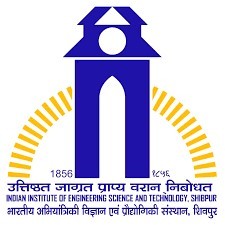 DEPARTMENT OF CIVIL ENGINEERINGINDIAN INSTITUTE OF ENGINEERING SCIENCE AND TECHNOLOGY, SHIBPURJuly, 2021Signature of student